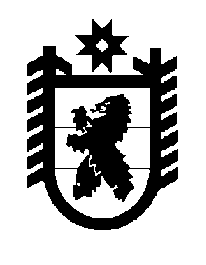 Российская Федерация Республика Карелия    ПРАВИТЕЛЬСТВО РЕСПУБЛИКИ КАРЕЛИЯРАСПОРЯЖЕНИЕот  17 мая 2017 года № 255р-Пг. Петрозаводск Рассмотрев предложение Государственного комитета Республики Карелия по управлению государственным имуществом и организации закупок, учитывая решение Совета Лахденпохского городского поселения от 23 декабря 2016 года № XXXXIV/283-III «Об утверждении перечня имущества, предлагаемого к передаче из государственной собственности  Республики Карелия в муниципальную собственность Лахденпохского городского поселения», в соответствии с Законом Республики Карелия                   от 2 октября 1995 года № 78-ЗРК «О порядке передачи объектов государственной собственности Республики Карелия в муниципальную собственность» передать в муниципальную собственность Лахденпохского городского поселения государственное имущество Республики Карелия согласно приложению к настоящему распоряжению.  Временно исполняющий обязанности
 Главы Республики Карелия                                                   А.О. ПарфенчиковПереченьгосударственного имущества  Республики Карелия,передаваемого в муниципальную собственностьЛахденпохского городского поселения______________Приложение к распоряжению Правительства Республики Карелия от 17 мая 2017 года № 255р-П№п/пНаименование  имуществаАдрес местонахождения имуществаИндивидуализирующие характеристики имущества1.Помещениег. Лахденпохья, ул. Бусалова, д. 7, пом. 1нежилое, одноэтажное, котельная, общая площадь 98,7 кв. м, 1977 года постройки2.Помещение котельнойг. Лахденпохья, ул. Пионерская, д. 5, пом. 1нежилое, этаж цокольный, общая площадь 100,5 кв. м, 1938 года постройки3.Помещение котельнойг. Лахденпохья, ул. Ладожская, д. 8, пом. 9нежилое, этаж – подвал, общая площадь 78,6 кв. м, 1936 года постройки4.Дымовая трубаг. Лахденпохья, ул. Бусалова, д. 7балансовая стоимость             0 рублей5.Котел «Универсал»г. Лахденпохья, ул. Бусалова, д. 7балансовая стоимость             6978,72 рубля6.Насос К 80-50-200 (2 шт.)г. Лахденпохья, ул. Бусалова, д. 7балансовая стоимость             13364,51 рубля7.Насос К 8-18г. Лахденпохья, ул. Бусалова, д. 7балансовая стоимость             495,48 рубля8.Насос К 20-30 (2 шт.)г. Лахденпохья, ул. Пионерская, д. 5балансовая стоимость             0 рублей9.Котел «Универсал-6»г. Лахденпохья, ул. Пионерская, д. 5балансовая стоимость             6978,72 рубля10.Котел «Универсал-6»г. Лахденпохья, ул. Ладожская, д. 8балансовая стоимость             0 рублей